КОММЕРЧЕСКОЕ ПРЕДЛОЖЕНИЕ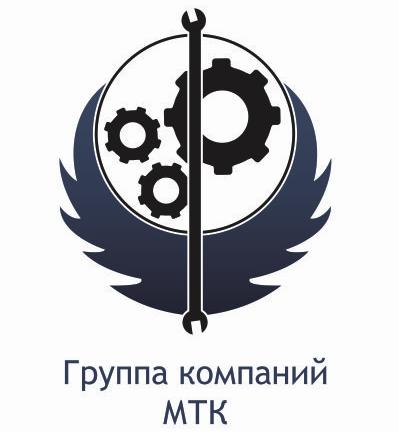 Группа компаний ООО «МТК» совместное Российско-Китайское предприятие, занимающаяся поставкой спецтехники (бульдозеры, погрузчики, самосвалы, автокраны и др.), а так же запасных частей к ней, производства КНР. Имея большой опыт и слаженный коллектив, готова осуществить поставку спецтехники для нужд вашей организации: Самосвал HOWO 6x6 ZZ3327N3857C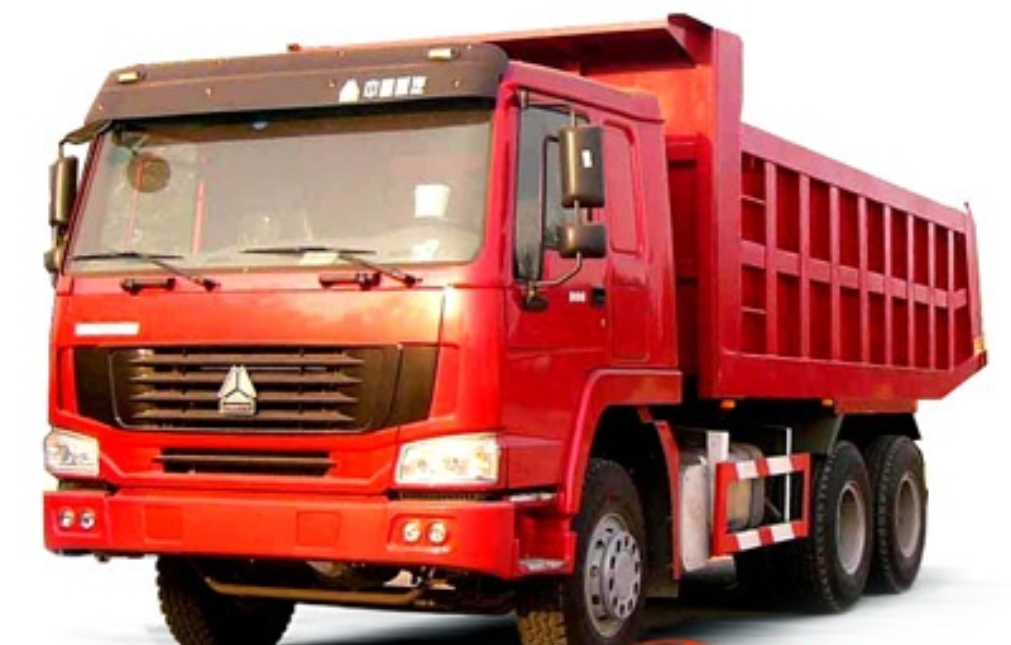 ЗаводHOWO, КитаймодельZZ3327N3857CМодель двигателяSTEYR WD615.95Мощность двигателя336 (л.с.)Рабочий обьем двигателя9726 (л.)Крутящий момент1160 (Н·м/об.мин)Кол-во цилиндров6 (шт.)Описание двигателяРядный с турбо наддувом и интеркуллеромКолесная база3800 + 1350 (мм.)Колёсная формула6x6 6х6Диски колесные8.5 - 20Колёса-шины8.50-20 Шины 12.00R20, радиальныеШирина передней колеи1950 (мм.)Ширина задней колеи1800 (мм.)Рулевое управлениеZF8098СцеплениеGF-Ф 420 ОднодисковоеДиаметр диска сцепления420 (мм.)Коробка передачZQC 2000; 9 - ти ступенчатая механическая, синхронизированнаяМодель кабиныS07Описание кабинысистема отопления и вентиляции кабины, кондиционер, спальное место, 4 амортизатора, сиденье водителя регулируемое с амортизатором.Стандарт качестваЕвро 4Максимальная скорость75 (км/ч)Дорожный просвет298 (мм.)Снаряженная масса12450 (кг.)Грузоподьемность20000 (кг.)Емкость бака350 (л.)Расход топлива34 (л/100км.)Длина кузова5350 (мм.)Ширина кузова2200 (мм.)Высота кузова1500 (мм.)Длина8376 (мм.)Ширина2496 (мм.)Высота3137 (мм.)